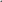 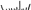 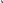 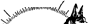 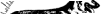 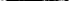 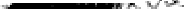 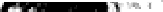 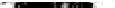 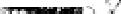 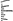 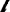 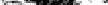 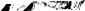 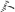 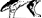 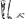 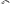 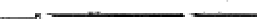 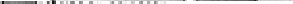 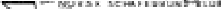 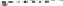 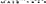 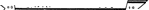 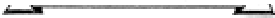 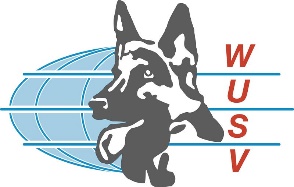 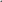 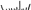 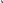 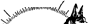 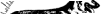 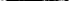 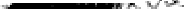 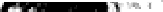 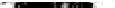 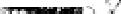 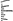 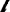 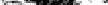 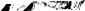 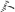 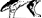 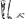 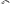 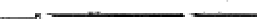 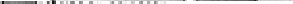 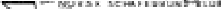 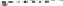 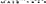 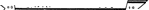 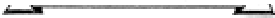 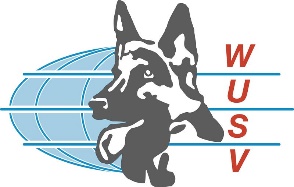 OPPGJØRSSKJEMA FOR TYSK WESENTESTUtregning av avgift      SKJEMA SENDES IN TIL HS KASSERER SENEST 14 DAGER ETTER STEVNE PÅ MAIL post@nschk.noUNDERSKRIFT  DOMMER	UNDERSKRIFT STEVNE LEDERArrangerende avdelingArrangementets sted og dato:STEVNE NUMMERAVDELINGENS KONTO NUMMERDeltakende hunderAntall hunderAvgiftTotalt kronerHUNDER 9-13 MNDX kr. 350,- pr. stk.HUNDER ELDRE EN 13 MNDX kr. 700,- pr. stk.UTBETALT OPPGJØRUTBETALT OPPGJØRUTBETALT OPPGJØR